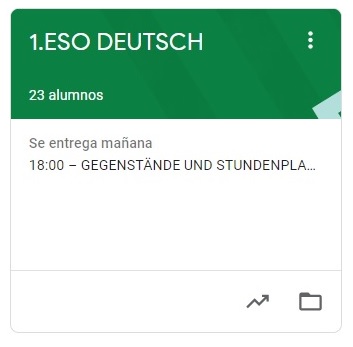 1º ESO  DEUTSCHHAUSAUFGABEN  VOM  18 BIS 22 MAI VAMOS A SEGUIR TRABAJANDO CON LA PLATAFORMA CLASSROOM PARA QUE ME VAYÁIS ENVIANDO LAS TAREAS QUE PONGO SIGUENDO EL PLAZO MARCADO.UNA VEZ CORREGIDA LA TAREA, OS LA DEVUELVO CON UNA NOTA Y UN COMENTARIO. CUANDO SE HA ACABADO EL PLAZO SUBO LA SOLUCIÓN DE LA TAREA A CLASSROOM Y LA TENÉIS QUE COPIAR EN LA LIBRETA PARA QUE QUEDE CONSTANCIA (LO COMPROBARÉ A LA VUELTA).DIE HAUSAUFGABEN SIND: DIENSTAG, DER 19. :DER UNBESTIMMTER ARTIKEL: EIN, EIN, EINE, ----  ÜBUNGMITTWOCH, DER 20. : UNBERSTIMMTER “EIN” UND NEGATIV “KEIN”  ÜBUNG